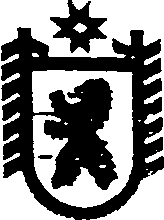 Республика КарелияАДМИНИСТРАЦИЯ СЕГЕЖСКОГО МУНИЦИПАЛЬНОГО РАЙОНАПОСТАНОВЛЕНИЕот  30  января  2018 года   №  70  СегежаОб  утверждении  лимитов потребления энергетических ресурсов  муниципальными учреждениями, финансируемыми из бюджета Сегежского муниципального района, в 2018 годуВ соответствии со статьей 24  Федерального закона от 23 ноября 2009 г.                            № 261-ФЗ «Об энергосбережении и о выполнении энергетической эффективности и о внесений изменений в отдельные законодательные акты Российской Федерации» администрация Сегежского муниципального района  п о с т а н о в л я е т:Утвердить прилагаемые лимиты потребления энергетических ресурсов  муниципальными учреждениями, финансируемыми из бюджета Сегежского муниципального района, в 2018 году.Отделу информационных технологий и защиты информации администрации Сегежского муниципального района (Т.А.Слиж) обнародовать настоящее постановление путем размещения официального текста настоящего постановления в информационно-телекоммуникационной сети «Интернет» на официальном сайте администрации Сегежского муниципального района http://home.onego.ru/~segadmin.            Глава администрацииСегежского муниципального района                                                           Ю.В. ШульговичРазослать: в дело, УЭР, ФУ, по списку в электронном виде.                УТВЕРЖДЕНЫпостановлением администрацииСегежского муниципального районаот  30  января 2018 г. №  70 ЛИМИТЫ потребления энергетических ресурсов  муниципальными учреждениями, финансируемыми из бюджета Сегежского муниципального района, в 2018 году___________________п/пНаименование учреждения Тепловая энергия  Тепловая энергия Электроэнергия Электроэнергия  Холодное водоснабжение  Холодное водоснабжение  Горячее водоснабжение  Горячее водоснабжение  Водоотведение  Водоотведение Итого необходимо по всем энергоресурсам,тыс. руб.п/пНаименование учрежденияобъем потребления, Гкалсумма,тыс. руб.объем потребления тыс. Квтсумма,тыс. руб.объем потребления, тыс.м.3сумма,тыс. руб.объем потребления, тыс. м.3сумма,тыс. руб.объем потребления, тыс. м.3сумма,тыс. руб.Итого необходимо по всем энергоресурсам,тыс. руб.2345678910111213Муниципальное казенное дошкольное образовательное учреждение – детский сад № 4 г.Сегежи142,891414,75724,598247,0460,48910,5550,28749,6570,77617,700739,715Муниципальное казенное дошкольное образовательное учреждение – детский сад № 6 г.Сегежи505,8491466,30547,655477,8661,73237,3850,44076,2722,17249,5812107,409Муниципальное казенное дошкольное образовательное учреждение –детский сад № 10 г.Сегежи416,8631203,00654,290545,5871,40530,3160,57199,0221,97645,0841923,015Муниципальное казенное дошкольное образовательное учреждение – детский сад № 12 г.Сегежи176,796506,22541,450416,9020,72915,7380,24341,6930,97222,1431002,701Муниципальное казенное дошкольное образовательное учреждение – детский сад № 14 г.Сегежи196,976569,35828,730287,9970,79417,1740,50086,6891,29429,605990,823Муниципальное казенное дошкольное образовательное учреждение – детский сад № 17 г.Сегежи365,1471048,15692,080924,3701,25427,1310,51087,5341,76440,2932127,484Муниципальное казенное дошкольное образовательное учреждение – детский сад № 18 г.Сегежи410,2411189,91463,150633,9851,88640,7010,670115,5042,55658,2542038,358Муниципальное казенное дошкольное образовательное учреждение – детский сад № 20 г. Сегежи517,7771494,03361,250613,9911,03122,2560,35461,9901,38531,6892223,959Муниципальное казенное дошкольное образовательное учреждение – детский сад № 22 г. Сегежи515,6691493,38164,230644,0561,57233,9120,702120,7652,27451,7602343,874Муниципальное казенное дошкольное образовательное учреждение – детский сад № 23 г. Сегежи510,7601469,21868,860690,3871,66536,0321,240214,4712,90566,4262476,534Муниципальное казенное дошкольное образовательное учреждение – детский сад дер. Каменный Бор0,0000,000397,6253968,9190,2554,5650,0000,0000,2553,8553977,339Муниципальное казенное дошкольное образовательное учреждение – детский сад № 2 п. Надвоицы163,240666,70932,190324,9400,55211,7370,32674,2860,87833,1501110,822Муниципальное казенное дошкольное образовательное учреждение – детский сад № 3 п. Надвоицы262,6001073,29145,490455,8680,82217,5060,834189,6911,65662,4371798,793Муниципальное казенное дошкольное образовательное учреждение – детский сад № 4 п.Надвоицы325,1011321,80168,700693,9731,26326,8630,561127,8921,82468,9102239,439Муниципальное казенное  общеобразовательное учреждение  Средняя общеобразовательная школа  № 4  г.Сегежи585,5781702,956102,5501029,9101,04022,4890,26645,7261,30629,8512830,932Муниципальное казенное общеобразовательное учреждение Средняя общеобразовательная школа  № 5 г.Сегежи724,8722094,833131,8801326,1982,25948,7150,0508,7072,30952,6373531,090Муниципальное бюджетное общеобразовательное учреждение Средняя общеобразовательная школа  № 6  г.Сегежи818,1522376,364126,9001275,3721,62435,0410,29751,2311,92143,8023781,810Муниципальное казенное общеобразовательное учреждение Средняя общеобразовательная школа  № 7  г.Сегежи736,2902132,721114,9601153,7930,86018,5700,47080,7751,33030,2893416,148Муниципальное казенное общеобразовательное учреждение Вечерняя (сменная) общеобразовательная школа   г.Сегежи183,020378,92128,620287,0650,1092,3510,0000,0000,1092,486670,823Муниципальное бюджетное общеобразовательное учреждение Средняя общеобразовательная школа  п.Надвоицы1414,0005770,934193,0001931,8403,31669,9881,130258,0374,446167,4288198,227Муниципальное казенное общеобразовательное учреждение Средняя общеобразовательная школа п.Валдай426,2421691,10642,000421,4130,17032,3190,0000,0000,0000,0002144,838Муниципальное казенное общеобразовательное учреждение Средняя общеобразовательная школа  п.Черный Порог626,9102484,81725,530256,2190,0000,0000,0000,0000,0000,0002741,036Муниципальное казенное общеобразовательное учреждение  Основная  общеобразовательная школа  п.Попов Порог0,0000,000113,8401138,8270,0000,0000,0000,0000,0000,0001138,827Муниципальное казенное  общеобразовательное учреждение  Средняя общеобразовательная школа  п.Идель751,5682991,12233,920339,6870,52361,2890,0000,0000,0000,0003392,098Муниципальное казенное общеобразовательное учреждение  «Специальная (коррекционная) общеобразовательная школа – интернат № 14 п.Надвоицы»278,4001133,09444,190443,7240,83617,6860,0000,0000,83631,5171626,021Муниципальное казенное образовательное учреждение дополнительного образования «Детско-юношеская спортивная школа № 1 г.Сегежи»226,057654,9829,07090,8850,1753,7810,0345,8870,2094,777760,312Муниципальное казенное образовательное учреждение дополнительного образования «Детско- юношеская спортивная школа  п.Надвоицы»265,2621083,04942,720428,1610,2405,1120,30068,3490,54020,3741605,045Муниципальное казенное образовательное учреждение дополнительного образования «Центр творчества детей и юношества»257,216752,21319,823200,9940,1172,5250,0000,0000,1172,671958,403Муниципальное казенное учреждение «Хозяйственно-эксплуатационная группа»117,070336,52324,630248,3040,1623,4900,0000,0000,1623,686592,003Муниципальное бюджетное учреждение «Сегежский районный Центр культуры и досуга»727,8862092,36088,397886,2080,3327,1770,0000,0000,57313,0382998,783Муниципальное бюджетное образовательное учреждение дополнительного образования «Детская школа искусств г. Сегежи»283,020814,77123,603237,2780,1623,4900,0000,0000,1623,6851059,224Муниципальное бюджетное учреждение «Музейный центр г. Сегежи»144,441416,4606,33363,6040,0410,8840,0000,0000,0410,935481,883Муниципальное бюджетное учреждение «Сегежская централизованная библиотечная система»1023,7683511,80299,723998,2440,2335,0130,0306,0080,2636,9454528,012Муниципальное бюджетное образовательное учреждение дополнительного образования «Детская школа искусств п.г.т. Надвоицы»414,3961687,66710,405104,6620,0901,9030,0000,0000,0903,3921797,624Администрация Сегежского муниципального района427,5301201,69858,294586,0040,4529,7540,0366,6470,48711,1411815,244Финансовое управление Сегежского муниципального района21,78362,9440,0000,0000,3206,9090,0000,0000,3207,31177,164Муниципальное казенное учреждение «Централизованная бухгалтерия муниципальных образований»11,13032,1053,50035,1960,0240,5180,0000,0000,0240,54968,368Муниципальное бюджетное учреждение «Сегежский комплексный центр социального обслуживания населения «Гармония»»435,2051520,91761,139612,8921,39229,8370,562117,7841,95466,1902347,620Итого по всем учреждениям15409,70650840,5132495,32525022,36729,926720,71210,4131994,61739,8861083,59179661,800